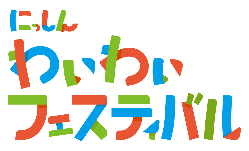 にっしんわいわいフェスティバル２０２３出展内容の概要　調査書【③企画出展】下記注意事項をご了承の上お申込ください。①各コマの前後の時間で準備撤収できる内容にしてください。②荷物を市民会館やにぎわい交流館で保管することはできません。③部屋と時間はご希望をうかがった上で、実行委員･事務局で調整させていただきます。④当日参加者とスタッフを含めて、定員以内の人数になるようにしてください。⑤当日参加者の募集と、名簿の管理は各団体で行なってください。⑥その他、募集要項の内容を守ってください。●上記注意事項について了承しました。□よろしければ□に✓をお願いします。▼以下事務局使用欄団体等の名称団体等の名称(登録番号： 　　        )(登録番号： 　　        )(登録番号： 　　        )記入者氏名記入者氏名企画内容(わかる範囲で結構です)企画内容(わかる範囲で結構です)該当するものに○をつけてください。ワークショップ・講座・講演・音楽・その他(                 )該当するものに○をつけてください。ワークショップ・講座・講演・音楽・その他(                 )該当するものに○をつけてください。ワークショップ・講座・講演・音楽・その他(                 )参加費の徴収参加費の徴収有(金額　　　　　　　)・無※有の場合は後日、金額の積算根拠をおたずねします。有(金額　　　　　　　)・無※有の場合は後日、金額の積算根拠をおたずねします。有(金額　　　　　　　)・無※有の場合は後日、金額の積算根拠をおたずねします。使用したい部屋　()は定員●市民会館2階①視聴覚室(35人)②談話室（14人）●市民会館3階③和会議室1（12人）④和会議室2（14人）⑤会議室（16人）⑥工芸室（25人） ⑦大会議室（24人）使用したい部屋　()は定員●市民会館2階①視聴覚室(35人)②談話室（14人）●市民会館3階③和会議室1（12人）④和会議室2（14人）⑤会議室（16人）⑥工芸室（25人） ⑦大会議室（24人）第１希望第２希望第３希望※楽器や歌などの音楽企画は、視聴覚室でのみ行なえます。※複数の部屋を使用することはできません。第１希望第２希望第３希望※楽器や歌などの音楽企画は、視聴覚室でのみ行なえます。※複数の部屋を使用することはできません。第１希望第２希望第３希望※楽器や歌などの音楽企画は、視聴覚室でのみ行なえます。※複数の部屋を使用することはできません。使用したいコマA)10：10～11：30B)12：00～13：20C)13：50～15：10(準備撤収の時間は含まない)使用したいコマA)10：10～11：30B)12：00～13：20C)13：50～15：10(準備撤収の時間は含まない)第１希望第２希望第３希望※使用できるのは、1団体につき1コマです。第１希望第２希望第３希望※使用できるのは、1団体につき1コマです。第１希望第２希望第３希望※使用できるのは、1団体につき1コマです。電源(コンセント)の使用有・無有・無音や臭いの出る物の使用有(品名　　　　　　　)・無受付印処理日(氏名　　　　)備考受付印チェック日(氏名　　　)備考企画内容調整の有無有　　・無調整が必要な項目形態・場所・時間・内容調整不要または調整済み(✓)□形態□場所□時間□内容